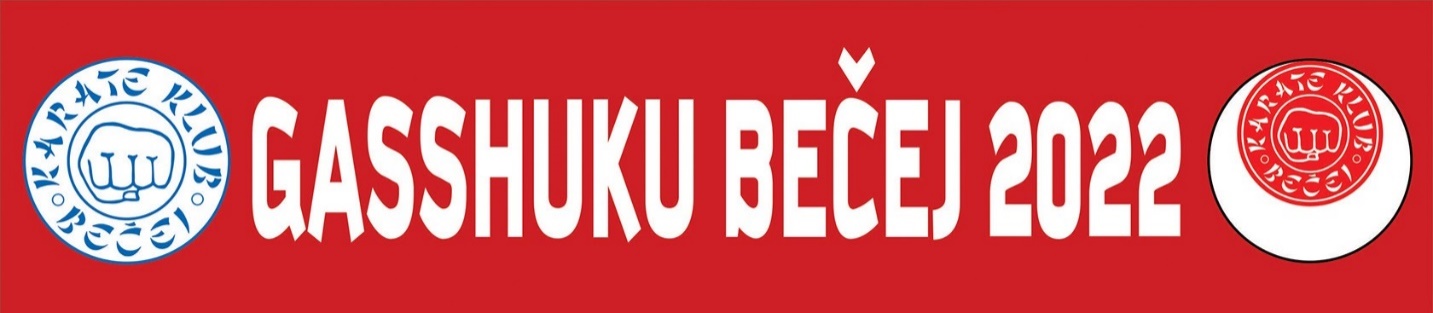 JKA KARATE EDZŐTÁBOR ÓBECSE, SZERBIAHelyszíne: Óbecse (Bečej), Szerbia                   Sportközpont, Zöldfás utca (Zelena ulica) 30.Ideje: 2022. szeptember 23-24-25.Rendező: ÓBECSEI KARATE KLUBA tábor szakmai vezetője: Ohta Yoshinobu 7dan JKA instruktorA tábor fővédnöke: Óbecse község önkormányzataJelentkezési határidő: 2022 szeptember 1.Tervezett program:szept.23. péntek:  17:00-18:30 (9ky- dan) szept.24. szombat:  9:00-10:00 (9kyu-dan)                                    10:00-10:15 – megnyitó                                     10:15-11:45 (3kyu-dan)                                  16:00-17:00 (9kyu-dan)                         17:00-17:30 – foto                                   17:30-19:00 (3kyu-dan)                    20:00 - bankett szept.25. vasárnap: 10:00-11:30 (9kyu-dan)Részvételi díj: teljes program – 40 euró                          csak szombat – 30 euróRegisztráció:  Zöldfás utca 11. (óbecsei Karate Klub dojo)                        péntek 15:00-16:30                        szombat 7:30-8:30Bankett:  szombat  20:00 óra  - 15 euró/főÓbecsei szálláshelyek:-Club 4 rooms Zelena ulica 26, Bečej, Serbia +38163568584 gorankrstonosic4@gmail.com  Weboldal: club4.co.rs-Villa Via Bečej Svetozara Markovića 45, Bečej, Serbia +381606919833-recepcija +3816919834-menadžer villavia.becej@gmail.com Weboldal: becej-hotel.com-BL Sportivo Uroša Predića 26,Bečej, Serbia +381641306121 blsportivo@gmail.com Weboldal: blsportivo.com-Zlatna Obala Bečej, Zelena ulica, Bečej, Serbia +381654119265 zlatnaobalabecej@gmail.com Web search: Hotel ZLATNA OBALA-Rooms Stefi, Tančić Mihalja 33, Bečej, Serbia +381637730455, sladjanost1010@gmail.com, web search: Room Stefi BecejAZ ÓBECSEI KARATE KLUB SZERETETTEL VÁR MINDEN RÉSZTVEVŐT!Jelentkezési cím:  karateklubbecej@gmail.comInformáció : Komáromi Attila +381646521583                      Oparnica Miroslav +381693811174                       karateklubbecej@gmail.com